 präsentiert: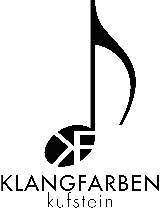 Daniel Jokesch – Cartoonausstellung +HHANOI – Konzert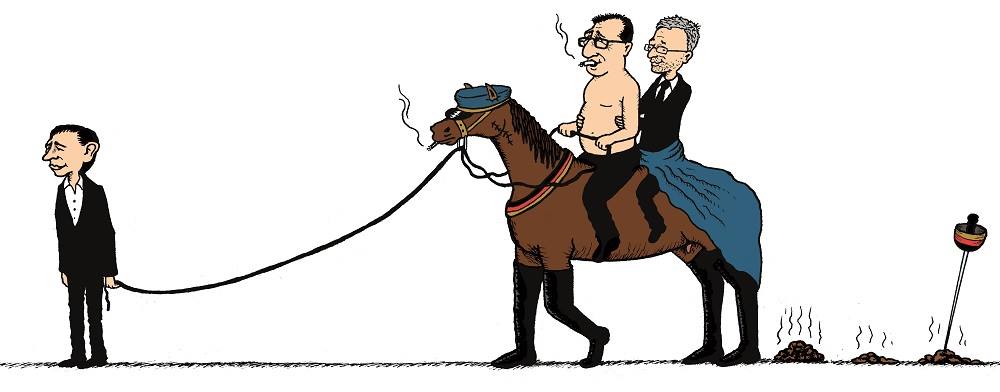 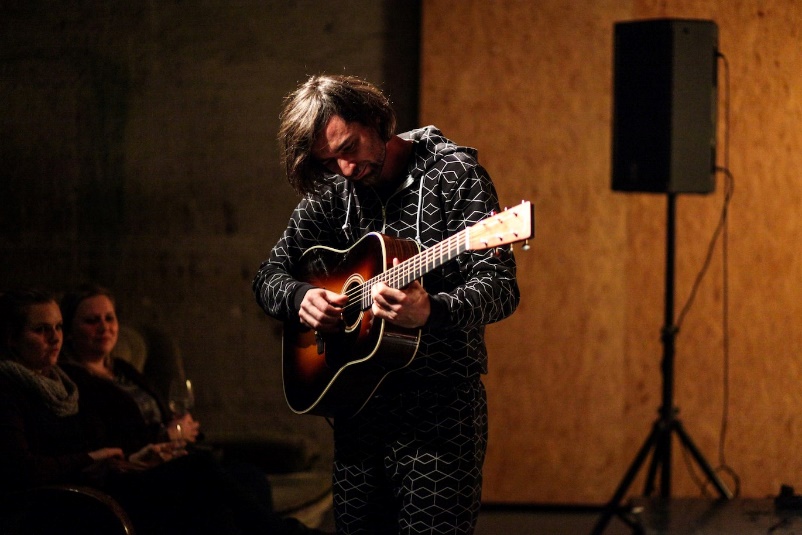 Fr. 1. März 2019 ab 20:00 Uhr Lebensmittel-Punkt Kufstein